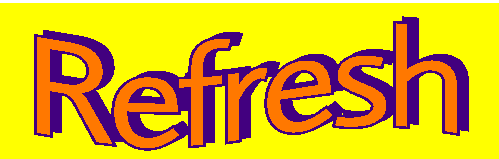 September 2022 									Price List ProductCostRadnor Still60pOrange70pApple Juice70pRadnor Fizz80pViva Milkshake80pYazoo Milkshake£1.20Rubicon£1.40Drench£1.40Oasis£1.40Slush70pCoffee70pHot Chocolate70pProductCostHot Pot with various Curries Noodles£1.80Hot Pot Pasta Meatballs £1.80Hot Pot Pasta Bolognese £1.60Chicken Burger£1.80Chicken Burger with Lettuce and Mayo£1.80Chicken Tandoori Wrap£1.60Hot Dog £1.80Quorn Hot Dog£1.80Beefburger£1.80Cheeseburger£1.80Veggieburger£1.80Pizzini£1.80Chicken Slice£1.80Sausage Roll£1.70Veggie Sausage Roll£1.70Vegan Sausage Roll£1.70Cheese & Onion Pastie£1.80Cheese extra30pSalad extra40pGarlic Bread30pSachet10pIce Cream£1.10Ice Cream£1.50Product PaniniCostCheese and Pizza Sauce£1.70Cheese and Pepperoni£1.70Sausage and Ketchup£1.70Cheese and Ham£1.70BBQ Chicken£1.70ProductCostCereal Bar70pCookie70pCake70pCupcake/Muffin80pIce Cream Tub50pIce Pop20pJelly60pYoghurt60pFruit Pot80pFruit60pPopcorn£1ProductCostMain Meal£1.90Veggie Main Meal£1.90Main Meal and Pudding£2.50Veggie Main Meal and Pudding£2.50Special Meal£2.40Pasta Bolognese£1.80Pasta Plain80pPasta and Sauce£1.60Pasta Cheese£1.30Pasta Cheese and Beans£1.80Pizza Cheese£1.90Pizza Cheese and Pepperoni£1.90Pizzini£1.90Pudding80pCustard50pJacket Potato90pJacket Potato 1 filling£1.40Jacket Potato 2 fillings£1.80ProductCostRoll£1.20Sandwich Plain filling£1.50Sandwich Luxury Filling£1.70Baguette£1.70Baguette Luxury Filling£1.90Wrap Plain Filling£1.60Wrap Luxury Filling£1.80Packed Lunch£2.50Salad Plate£1.60Pasta Pot£1.40